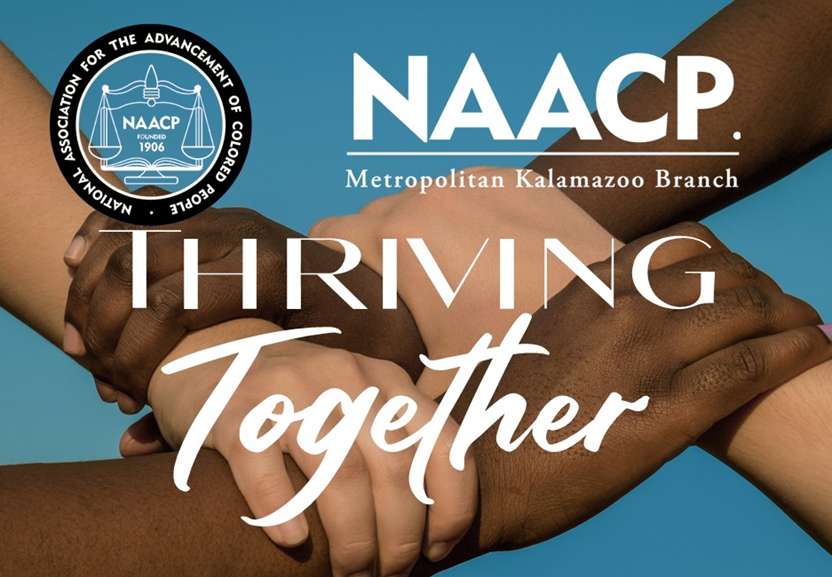 Metropolitan Kalamazoo Branch / NAACPHumanitarian AwardSince 1979, the Metropolitan Kalamazoo Branch NAACP has honored an individual(s) from the community whose significant contributions have improved the lives of people of color in the areas of politics, education, religion, civil rights and/or community service.  Criteria & GuidelineThe nominee should Influence people, policy and thinking about politics, education, religion, civil and human rights issues that affect people of color in the greater Kalamazoo community and beyondPositively affect lives through community service and other civic activities to impact the greater Kalamazoo community and beyondEffectuate change in the greater Kalamazoo area and beyondApplicationApplications can be found online (www.naacpkalamazoo.org/nominations). Those interested in nominating a person for the Humanitarian Award should complete the application by Friday, September 22, 2023 by 11:59pm EST. Only computer-generated applications will be accepted. Nominator may provide newspaper articles/clippings, personal profiles and/or resumes to supplement the application. Nominations can be found and completed online, visit www.naacpkalamazoo.org/nominations emailed to info@naacpkalamazoo.org. If mailed, nominations must be received by the application deadline. Humanitarian Award RecipientThe winner of the Humanitarian Award will be honored during the 2023 Freedom Fund Banquet, Saturday, October 28, 2023 | 5pm | Radisson Hotel (100 W. Michigan Ave.) The honoree will receive three (3) complimentary tickets, which include the honoree and two (2) guests.For more information or questions, contact info@naacpkalamazoo.org. Nominator’s InformationList activities/organizations in which this person is affiliatedIncluding sorority/fraternity/mason, clubs, community organizationsContributions that qualify nominee for this awardIncluding involvement with civil rights, civic engagement, education, religion, human rights, politics, etc.How has the nominee gone above and beyond to help people of color in the greater Kalamazoo community? List humanitarian efforts (concern for human welfare) in which the nominee has been involved Additional information for considerationPlease include websites or sites with additional information about the nomineeSupplemental InformationI hereby certify all the above information is true and accurate to the best of my knowledge.  Any intentional misrepresentation or omission of facts will be justification for denial of this award.  _____________________________________________________     __________________________________Signature								   Date Nominator’s NameNominator’s Email AddressNominator’s Phone NumberNominator’s Phone NumberRelationship to the NomineeNominee’s InformationNominee’s InformationNominee’s InformationNominee’s InformationNominee’s InformationNominee’s Namemail Addressmail Addressmail Addressmail AddressNominee’s Email AddressNominee’s Phone Number